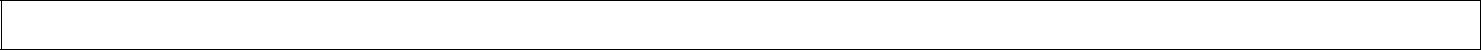 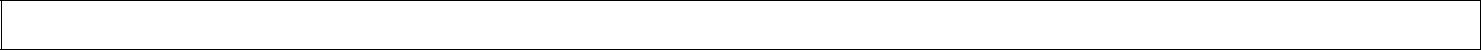 Al Dirigente ScolasticoI.C. UDINE VI UDINEOggetto: Dichiarazione di insussistenza di cause di incompatibilitàIl sottoscritto _________________, nato a ____________ e residente a _______________ - cap __________ - Via ____________ n.______a seguito di accettazione incarico di esperto Progettista nell’ambito del Progetto PON - 13.1. 5A-FESRPON-FR-2022-61 “Ambienti didattici innovativi per le scuole dell’infanzia”CONSAPEVOLEdelle sanzioni penali richiamate dall’art. 76 del D.P.R. 28/12/2000 N. 445, in caso di dichiarazioni mendaci e della decadenza dei benefici eventualmente conseguenti al provvedimento emanato sulla base di dichiarazioni non veritiere, di cui all’art. 75 del D.P.R. 28/12/2000 n. 445 ai sensi e per gli effetti dell’art. 47 del citato D.P.R. 445/2000, sotto la propria responsabilitàDICHIARAl’insussistenza di motivi di incompatibilità al rivestimento dell’incarico di progettista.Udine, ____________ 2022FIRMA	(per esteso e leggibile)